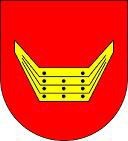 Gmina Nowy Tomyśl 
Adres: 64-300 Nowy Tomyśl,ul. Poznańska 33MODYFIKACJA Z DNIA 29-11-2021SPECYFIKACJA WARUNKÓW ZAMÓWIENIA
“USŁUGI POCZTOWE”zwana dalej (SWZ)Tryb postępowania: podstawowy bez negocjacji(Wariant I – brak negocjacji zgodnie z art. 275 pkt 1) ustawy Pzp)o szacunkowej wartości zamówienia powyżej kwoty netto 130 000 zł oraz poniżej równowartości kwoty 214.000 euro określonej w obwieszczeniu Prezesa UZP, o którym mowa w art. 3 ust. 3 ustawy Pzp.Podstawa prawna – art. 275 pkt 1) w zw. z art. 266 – 274, ar. 276, art. 277 ust. 1, art. 280, art. 281, art. 283-286 ustawy z dnia 11 września 2019 r. Prawo zamówień publicznych (Dz. U. z 2021 r. poz. 1129 z późn. zm.). Zatwierdził:................................(pieczęć i podpis)Nowy Tomyśl, dnia 29-11-2021 r. Opracował: Rafał Kornosz, Anna MałeckaSPECYFIKACJA WARUNKÓW ZAMÓWIENIAI. ZAMAWIAJĄCYGmina Nowy TomyślAdres: 64-300 Nowy Tomyśl, ul.Poznańska 33 e-mail: urzad@nowytomysl.pladres strony internetowej: www.bip.nowytomysl.pltel. 61 44 26 661
tel. 61 44 26 600
fax 61 44 22 754
adres strony internetowej, na której udostępniane będą zmiany i wyjaśnienia treści specyfikacji istotnych warunków zamówienia („SWZ”) oraz inne dokumenty zamówienia bezpośrednio związane z postępowaniem o udzielenie zamówienia: https://platformazakupowa.pl/pn/nowy_tomysl Godziny urzędowania: poniedziałek od 8:00 do 16:00, wtorek - piątek od 7:30 do 15:30 NIP 7881916753, REGON 631258862II. OZNACZENIEPOSTĘPOWANIAPostępowanie oznaczone jest znakiem sprawy: ZP.271.40.2021III. TRYBPOSTĘPOWANIA3.1. Postępowanie prowadzone jest w trybie podstawowym bez negocjacji, o którym mowa w art. 275 pkt 1) ustawy z dnia 11 września 2019 r. Prawo zamówień publicznych (Dz. U. z 2021 r. poz. 1129 z późn zm. - „PZP” na podstawie art. 275 pkt 1) w zw. z art. 266 – 274, art. 276, art. 277 ust. 1, art. 280, art. 281,  art. 283 -286 PZP oraz aktów wykonawczych do PZP.3.2. Zamawiający zgodnie z art. 275 pkt 1 PZP wybiera najkorzystniejszą ofertę bez przeprowadzenia negocjacji. 3.3. Zamawiający nie przewiduje wyboru najkorzystniejszej oferty z zastosowaniem aukcji elektronicznej, o której mowa w art. 308 ust. 1 PZP.3.4. Zamawiający nie dopuszcza składania ofert wariantowych 3.5. Zamawiający nie przewiduje zawarcia umowy ramowej, o której mowa w art.311 – 315 PZP.3.6. Zamawiający nie zastrzega możliwości ubiegania się o udzielenie zamówienia wyłącznie przez wykonawców, o których mowa w art. 94 PZP tj. mających status zakładu pracy chronionej, spółdzielnie socjalne oraz innych wykonawców, których głównym celem lub głównym celem działalności ich wyodrębnionych organizacyjnie jednostek, które będą realizowały zamówienie, jest społeczna i zawodowa integracja osób społecznie marginalizowanych.3.7. Zamawiający nie wymaga zatrudnienia osób, o których mowa w art. 96 ust.2 pkt 2 PZP.IV. PRZEDMIOTZAMÓWIENIA4.1. Przedmiotem zamówienia są następujące usługi: świadczenie usług pocztowych w obrocie krajowym i zagranicznym w zakresie przyjmowania, przemieszczania,  doręczania, zwrotu przesyłek pocztowych orazświadczenie usług kurierskich dla Gminy Nowy Tomyśl. 4.2. Szczegółowy opis przedmiotu zamówienia:             Zamówienie dotyczy  rodzajów i kategorii przesyłek szczegółowo określonych w              formularzu ofertowo – cenowym załącznik nr 1 do SWZ.4.3.OznaczeniewedługCPV(WspólnySłownikZamówień):4.4.Przesyłki będą odbierane przez Wykonawcę od Zamawiającego przez pięć dniw tygodniu – od poniedziałku do piątku w dni robocze w godzinach od godz. 08:00 do godz. 12.00Zamawiający będzie nadawać przesyłki z wyznaczonej przez Wykonawcę placówce mieszczącej się w Nowym Tomyślu w godzinach od 08:00 do godz. 12.004.5. Miejscem odbioru przesyłek będzie siedziba Zamawiającego znajdująca się w Nowym Tomyślu- Urząd Miejski w Nowym Tomyślu, ul. Poznańskiej 33 , 64- 300 Nowy Tomyśl.Do obsługi Zamawiającego zostanie wyznaczona przez wykonawcę placówka pocztowa na terenie miasta Nowy Tomyśl świadcząca usługi pocztowe w zakresie objętym przedmiotowym postępowaniem. 4.6.  Nadanie przesyłek następować będzie w dniu ich odbioru przez Wykonawcęod Zamawiającego.Nadanie przesyłek następować będzie w dniu ich dostarczenia  przez Zamawiającego do Wykonawcy. Wszelkie ewentualne nieprawidłowości będą wyjaśnione na bieżąco przez pracowników Wykonawcy lub Zamawiającego. Strony dopuszczają możliwość przesunięcia nadania przesyłek na dzień następny, w przypadku uzasadnionych zastrzeżeń dotyczących odebranych przesyłek (np.: nieprawidłowe opakowanie, brak pełnego adresu, niezgodność wpisów do dokumentacji nadawczych z opisami na przesyłkach, brak znaków opłaty) i braku możliwości ich wyjaśnienia z przedstawicielem Zamawiającego, lub usunięcia w dniu ich odbioru.4.7. Określone w formularzu ofertowo-cenowym rodzaje i ilości przesyłek w ramach świadczonych usługsą szacunkowe i mogą ulec zmianie w zależności od potrzeb Zamawiającego. Wykonawcy nieprzysługuje roszczenie o wykonanie przedmiotu zamówienia w ilościach określonychw przedmiocie zamówienia.4.8. Usługi pocztowe objęte przedmiotem zamówienia realizowane będą z uwzględnieniem:a) aktualnie obowiązujących przepisów prawa regulujących wykonanie usług pocztowych;b) regulaminu świadczenia usług Wykonawcy z tym, że postanowienia tego regulaminusprzeczne lub nie dające się pogodzić z postanowieniami zawartymi w projektowanych postanowieniach  umowy,nie będą miały zastosowania;c) wymagań wynikających z SWZ.4.9. Dla przesyłek ze zwrotnym potwierdzeniem odbioru, Wykonawca będzie doręczałdo siedziby Zamawiającego przez placówkę nadawczą, przez którą przesyłka została nadana,pokwitowane przez adresata potwierdzenie odbioru, niezwłocznie po dokonaniu doręczenia przesyłki, w terminach określonych przez Rozporządzenie Ministra Administracji i Cyfryzacji z dnia 29 kwietnia 2013 roku w sprawie warunków wykonywania usług powszechnych przez operatora wyznaczonego (t.j. Dz.U.z 2020 r.poz. 1026 z późn. zm.).4.10. W przypadku nieobecności adresata, przedstawiciel Wykonawcy pozostawia zawiadomienie(pierwsze awizo) o próbie dostarczenia przesyłki ze wskazaniem gdzie i kiedy adresat może odebrać przesyłkę. Termin do odbioru przesyłki przez adresata wynosi 14dni liczonych od następnego dnia po dniu pozostawienia pierwszego awizo, w tym terminie przesyłka jest awizowana powtórnie. Po upływie terminu odbioru, przesyłka zwracana jest Zamawiającemu wraz z podaniem przyczyny nie odebrania przez adresata(zgodnie z art. 150 Ordynacji podatkowej bądź art. 44 Kodeksu postępowania administracyjnego).4.11. Zamawiający wymaga, aby co najmniej 1 punkt odbioru niedoręczonych pod adres przesyłek(awizowanych), znajdował się na terenie  Gminy Nowy Tomyśl . Zamawiający wymaga, aby w celu zabezpieczenia tajemnicy korespondencji w/w punkt odbioru posiada łodpowiednie oznakowanie, były fizycznie wyodrębniony i służył wyłącznie do obsługi usług pocztowych – punkt nie może służyć prowadzeniu równolegle innej działalności gospodarczej. Punkt odbioru niedoręczonych przesyłek powinien spełniać podstawowe wymogi w zakresie dostępności architektonicznej określone  wart. 6 pkt 1)ustawy z dnia 19 lipca 2019 r. o zapewnianiu dostępności osobom ze szczególnymi potrzebami (tj. Dz. U. z 2020 r. poz. 1062).4.12. Zamawiający za okres rozliczeniowy do fakturowania uznaje miesiąc kalendarzowy .Uiszczanie opłat od przesyłek listowych będzie z dołu w formie bezgotówkowej.4.13. Nie dopuszcza się wystawienia faktur – prognoz.4.14. Wynagrodzenie Wykonawcy w okresie rozliczeniowym stanowić będzie suma opłatza faktyczną ilość przesyłek nadanych oraz zwróconych, w oparciu o dokumenty nadawczei oddawcze. Wynagrodzenie z tytułu wykonywania przedmiotu zamówienia będzie rozliczanew okresach rozliczeniowych odpowiadających miesiącom kalendarzowym. Wynagrodzeniebędzie płatne na podstawie faktury VAT wystawionej przez Wykonawcę w oparciuo zestawienie usług zrealizowanych w zakończonym okresie rozliczeniowym. Wynagrodzeniebędzie płatne przelewem w terminie 14 dni od dnia dostarczenia Zamawiającemu faktury VAT.Faktury VAT będą wystawiane na:NABYWCA: Gmina Nowy Tomyśl ul. Poznańska 3364-300 Nowy Tomyśl NIP: 788-10-17-718ODBIORCA: Urząd Miejski w Nowym Tomyślu ul. Poznańska 3364-300 Nowy Tomyśl Zamawiający dopuszcza otrzymanie faktury drogą elektroniczną. Adres e-mailowy do doręczeń : urzad@nowytomysl.pl4.15. Zamawiający nie dopuszcza sytuacji, w której część przesyłek zostanie nadana przez innypodmiot na rzecz i w imieniu Zamawiającego, w wyniku czego na dowodzie nadania przesyłkibędzie figurować inny podmiot niż Zamawiający.4.16. Zamawiający nie przewiduje możliwości, by na kopercie oprócz danych wskazanychprzez Zamawiającego znajdowały się informacje o opłacie za usługę pocztową związane zeświadczeniem części zamówienia przez podwykonawców oraz inne ewentualne uwagidotyczące obiegu przesyłki pocztowej.4.17. Wykonawca jest zobowiązany do dostarczania przesyłek zgodnie z przepisami ustawyz dnia 14 czerwca 1960 r. – Kodeks postępowania administracyjnego (Dz.U. z 2021r. poz. 735 zpóźn. zm.).4.18. Wykonawca zobowiązany jest również do doręczania przesyłek pocztowych zgodnieze szczególnym trybem i sposobem określonym w Kodeksie postępowania administracyjnego.oraz w innych przepisach prawa dotyczących zachowania terminu nadania przesyłki.4.19. Zamawiający zapewni odpowiedni formularz potwierdzenia nadania przesyłki. Przesyłkipocztowe objęte szczególnym trybem opisanym powyżej, będą przez Wykonawcę nadawane wdniu ich otrzymania od Zamawiającego.4.20. We wszystkich miejscach SWZ i załącznikach do SWZ, w których użyto przykładowego znaku towarowego, patentu, pochodzenia, źródła lub szczególnego procesu, który charakteryzuje produkty lub usługi dostarczane przez konkretnego wykonawcę lub jeżeli Zamawiający opisał przedmiot zamówienia przez odniesienie do norm, ocen technicznych, specyfikacji technicznych i systemów referencji technicznych, o których mowa w art. 101 ust. 1 pkt 2 oraz ust. 3 PZP, a w każdym przypadku, działając zgodnie z art. 99 ust. 6 i art. 101 ust. 4 PZP, Zamawiający dopuszcza rozwiązania równoważne w stosunku do określonych w SWZ i dokumentacji przetargowej, oznaczając takie wskazania lub odniesienia odpowiednio wyrazami „lub równoważny” lub „lub równoważne", pod warunkiem zapewnienia parametrów nie gorszych niż określone w opisie przedmiotu zamówienia. Rozwiązanie równoważne jest także dopuszczalne w sytuacji, gdyby wyraz „równoważny” lub „równoważne” nie znalazło się w opisie przedmiotu zamówienia.4.21. Równoważność polega na możliwości zaoferowania przedmiotu zamówienia o nie gorszych parametrach technicznych, konfiguracjach, wymaganiach normatywnych itp. W szczegółowym opisie przedmiotu zamówienia mogą być podane niektóre charakterystyczne dla producenta wymiary. Nazwy własne producentów materiałów i urządzeń podane w szczegółowym opisie należy rozumieć jako preferowanego typu w zakresie określenia minimalnych wymagań jakościowych. Nie są one wiążące i można dostarczyć elementy równoważne, które posiadają co najmniej takie same lub lepsze normy, parametry techniczne; jakościowe, funkcjonalne, będą tożsame tematycznie i o takim samym przeznaczeniu oraz nie obniżą określonych w opisie przedmiotu zamówienia standardów.4.22. Wszelkie „produkty" pochodzące od konkretnych producentów określają minimalne parametry jakościowe i cechy użytkowe, jakim muszą odpowiadać towary, by spełnić wymagania stawiane przez zamawiającego i stanowią wyłącznie wzorzec jakościowy przedmiotu zamówienia. Poprzez zapis minimalnych wymagań parametrów jakościowych zamawiający rozumie wymagania towarów zawarte w ogólnie dostępnych źródłach, katalogach, stronach internetowych producentów. Operowanie przykładowymi nazwami producenta ma jedynie na celu doprecyzowanie poziomu oczekiwań zamawiającego w stosunku do określonego rozwiązania. Tak, więc posługiwanie się nazwami producentów/produktów/ ma wyłącznie charakter przykładowy. Zamawiający przy opisie przedmiotu zamówienia wskazując oznaczenie konkretnego producenta (dostawcy) lub konkretny produkt, dopuszcza jednocześnie produkty równoważne o parametrach jakościowych i cechach użytkowych, co najmniej na poziomie parametrów wskazanego produktu, uznając tym samym każdy produkt o wskazanych parametrach lub lepszych. W takiej sytuacji Zamawiający wymaga złożenia wraz z ofertą stosownych dokumentów, uwiarygodniających te materiały lub urządzenia. Będą one podlegały ocenie w trakcie badania oferty.4.23. Zamawiający zobowiązuje Wykonawców do wykazania rozwiązań równoważnych do zastosowania w stosunku do dokumentacji postępowania. W myśl art. 101 ust. 5 PZP Wykonawca, który powołuje się na rozwiązania równoważne (w sytuacji, gdy opis przedmiotu zamówienia odnosi się do norm, ocen technicznych, specyfikacji technicznych i systemów referencji technicznych, o których mowa w art. 101 us.t 1 pkt 2 i ust. 3 PZP), jest obowiązany jest udowodnić w ofercie, że oferowane przez niego dostawy spełniają wymagania określone w SWZ. Brak wskazania tych elementów będzie traktowane, jako wybór elementów opisanych w SWZ.4.24.Zamawiający nie zastrzega obowiązku osobistego wykonania przez Wykonawcę kluczowych zadań dotyczących przedmiotu zamówienia. Wykonawca może powierzyć realizację elementów (części) przedmiotu zamówienia podwykonawcom. W przypadku zamiaru wykonywania przedmiotu zamówienia z udziałem podwykonawców Wykonawca zobowiązany jest do wskazania w swojej ofercie części zamówienia (zakresów rzeczowych), których wykonanie zamierza powierzyć podwykonawcom, oraz podania nazw ewentualnych podwykonawców, jeżeli są już znani. Wskazanie takie należy umieścić na Ofercie załącznik nr 1 do SWZ. W przypadku, gdy wykonawca nie zamierza wykonywać zamówienia przy udziale podwykonawców, należy wpisać w formularzu „nie dotyczy” lub inne podobne sformułowanie. Jeżeli wykonawca zostawi ten punkt niewypełniony (puste pole), zamawiający uzna, iż zamówienie zostanie wykonane siłami własnymi, tj. bez udziału podwykonawców. W przypadku braku wskazania w Ofercie podwykonawstwa Wykonawca będzie mógł wprowadzić podwykonawcę wyłącznie na warunkach określonych w umowie.4.25. Zamawiający nie przewiduje możliwość udzielenia zamówień, o których mowa w art. 214 ust.  1) pkt 7) PZP.4.26. Zamawiający nie przewiduje prawa opcji.4.27. Wykonawca może złożyć tylko jedną ofertę.4.28. Zamawiający nie dokonuje podziału zamówienia na części i tym samym nie dopuszcza składania ofert częściowych, o których mowa w art. 7 pkt 15 PZP. Powody niedokonania podziału zamówienia na części: Zamawiający nie dokonał podziału zamówienia na części, ponieważ podział na części spowodowałby nieuzasadniony wzrost kosztów. Podział czynności przy realizacji zamówienia groziłby także nadmiernymi trudnościami technicznymi i organizacyjnymi Trudności techniczne realizacji zamówienia wynikałyby z dopuszczenia kilku firm m.in. do ważnych zasobów danych osobowych mieszkańców gminy ( adresy), co ma znaczący wpływ na zachowanie bezpieczeństwa danych osobowych, spełnienia wewnętrznych procedur i obowiązujących przepisów prawa. Ponadto podział zadań dla każdej z firm mógłby być niemożliwy do wskazania, z uwagi na techniczne ograniczenia (problem z określeniem odpowiedzialności każdej z firm). Zakres zamówienia w pełni uzasadnia udzielenie zamówienia jednemu wykonawcy, który przyjmie na siebie odpowiedzialność za ryzyko niepowodzenia realizacji zamówienia, a dokonanie podziału zamówienia na części mogłoby to ryzyko przenieść na Zamawiającego i w konsekwencji uczynić niemożliwym osiągnięcie celu zamówienia publicznego.V. ŹRÓDŁAFINANSOWANIAŚrodki własne – budżet Gminy Nowy Tomyśl VI. TERMINREALIZACJIPRZEDMIOTUZAMÓWIENIAWymagany termin realizacji: 365 dni , w terminie od dnia 01-01-2022r. do 31.12.2022r.VII. INFORMACJE O ŚRODKACH KOMUNIKACJI ELEKTRONICZNEJ, PRZY UŻYCIU KTÓRYCH ZAMAWIAJĄCY BĘDZIE KOMUNIKOWAŁ SIĘ Z WYKONAWCAMI, ORAZ INFORMACJE O WYMAGANIACH TECHNICZNYCH I ORGANIZACYJNYCH SPORZĄDZANIA, WYSYŁANIA I ODBIERANIA KORESPONDENCJI ELEKTRONICZNEJ:7.1. Komunikacja pomiędzy Zamawiającym, a Wykonawcami, w szczególności składanie oświadczeń, wniosków, zawiadomień, środków dowodowych oraz przekazywanie informacji (innych niż oferta Wykonawcy) odbywa się przez stronę internetową postępowania: https://platformazakupowa.pl/pn/nowy_tomysl7.2.  Internetowa strona postępowania (platforma zakupowa) działa według standardu przyjętego w komunikacji sieciowej - kodowanie UTF8. 7.3. Komunikacja za pośrednictwem internetowej platformy zakupowej jest bezpłatna. 7.4. W przypadku braku dostępności strony internetowej postępowania (platformy zakupowej), np. z powodu awarii, komunikacja może odbywać się za pomocą poczty elektronicznej (nie dotyczy przesyłania ofert)- adres e-mail: zamowienia@nowytomysl.pl7.5. Wykonawca składa, w szczególności oświadczenia, dokumenty, podmiotowe środki dowodowe lub inne informacje na wezwanie Zamawiającego za pośrednictwem internetowej strony postępowania, z wykorzystaniem formularza „Wyślij wiadomość do Zamawiającego”. 7.6. Ofertę, wraz z wymaganymi dokumentami, należy złożyć za pośrednictwem strony internetowej postępowania na platformie zakupowej https://platformazakupowa.pl/pn/nowy_tomysl7.7. Za datę przekazania (wpływu) oświadczeń, wniosków, zawiadomień oraz informacji przyjmuje się datę ich przesłania za pośrednictwem strony internetowej postępowania (platformy zakupowej) poprzez kliknięcie przycisku „Wyślij wiadomość do Zamawiającego”, po których pojawi się komunikat, że wiadomość została wysłana do Zamawiającego. 7.8. Zaleca się aby Wykonawca sprawdzał komunikaty i wiadomości przesłane przez Zamawiającego bezpośrednio na internetowej stronie postępowania, gdyż system powiadomień może ulec awarii lub powiadomienie może trafić do folderu SPAM. 7.9. Oznaczenie czasu odbioru danych przez internetową stronę postępowania (platformę zakupową) stanowi datę oraz dokładny czas (hh:mm:ss) generowany wg. czasu lokalnego serwera synchronizowanego z zegarem Głównego Urzędu Miar.VIII. WSKAZANIE OSÓB UPRAWNIONYCH DO KOMUNIKOWANIA SIĘ Z WYKONAWCAMI:8.1. Zgodnie z art. 20 ust. 1 ustawy Pzp postępowanie o udzielenie zamówienia z zastrzeżeniem wyjątków przewidzianych w ustawie prowadzi się pisemnie. 8.2. Osoby uprawnione do komunikowania się z wykonawcami (art. 61 ust. 2 ustawy Pzp): Biuro Prawne i Zamówień Publicznych - Pan Rafał Kornosz, Pani Anna Małecka, e-mail zamowienia@nowytomysl.pl,  w godzinach pracy Zamawiającego tj. poniedziałek od 8:00 do 16:00, wtorek - piątek od 7:30 do 15:308.3. Komunikacja w postępowaniu o udzielenie zamówienia, w tym składanie ofert, wymiana informacji oraz przekazywanie dokumentów lub oświadczeń między Zamawiającym, a Wykonawcą, odbywa się przy użyciu środków komunikacji elektronicznej. 8.4. Komunikacja ustna dopuszczalna jest w odniesieniu do informacji, które nie są istotne, nie dotyczą ogłoszenia o zamówieniu, SWZ, a także ofert.IX. TERMIN ZWIĄZANIA OFERTĄ:9.1. Wykonawca jest związany ofertą do upływu terminu określonego datą w dokumentach zamówienia, jednak nie dłużej niż 30 dni od dnia upływu terminu składania ofert, przy czym pierwszym dniem terminu związania ofertą jest dzień, w którym upływa termin składania ofert. Termin związania ofertą: do dnia 04-01-2022r. 9.2. W przypadku gdy wybór najkorzystniejszej oferty nie nastąpi przed upływem terminu związania ofertą określonego w dokumentach zamówienia, Zamawiający przed upływem terminu związania ofertą zwraca się jednokrotnie do wykonawców o wyrażenie zgody na przedłużenie tego terminu o wskazywany przez niego okres, nie dłuższy niż 30 dni. 9.3. Przedłużenie terminu związania ofertą, o którym mowa w pkt 9.2, wymaga złożenia przez wykonawcę pisemnego oświadczenia o wyrażeniu zgody na przedłużenie terminu związania ofertą.X. OPIS SPOSOBU PRZYGOTOWANIA OFERTY:10.1. Ofertę składa się, pod rygorem nieważności, w formie elektronicznej lub w postaci elektronicznej opatrzonej podpisem zaufanym lub podpisem osobistym zgodnie z obowiązującymi przepisami prawa. 10.2. Każdy wykonawca może złożyć jedną ofertę. Złożenie więcej niż jednej oferty spowoduje odrzucenie wszystkich ofert złożonych przez wykonawcę. 10.3. Oferta powinna być sporządzona w języku polskim (oferta i każdy dokument oraz oświadczenie złożone wraz z ofertą w języku obcym wykonawca winien złożyć wraz z tłumaczeniem na język polski) z zachowaniem postaci elektronicznej, w formatach zgodnie z rozporządzeniem Prezesa Rady Ministrów w sprawie sporządzania i doręczania dokumentów elektronicznych oraz udostępniania formularzy, wzorów i kopii dokumentów elektronicznych i podpisana kwalifikowanym podpisem elektronicznym lub podpisem zaufanym lub podpisem osobistym przez osobę/y uprawnioną/e pod rygorem nieważności. 10.4. Zamawiający dopuszcza następujące formaty archiwów: .zip, .7z oraz .rar. 10.5. Podpis kwalifikowany to podpis elektroniczny, który ma moc prawną taką jak podpis własnoręczny. Jest poświadczony specjalnym certyfikatem kwalifikowanym, który umożliwia weryfikację składającej podpis osoby. Tylko ta osoba, do której podpis i certyfikat są przyporządkowane, może go używać. 10.6. Postać elektroniczna opatrzona podpisem zaufanym – czyli plik w jakimkolwiek formacie opatrzony podpisem, który można wygenerować korzystając z platformy gov.pl. 10.7. Postać elektroniczna opatrzona podpisem osobistym – czyli plik w jakimkolwiek formacie opatrzony podpisem umieszczanym w e-dowodzie (dokumencie wyposażonym w elektroniczny chip, w który wprowadzany jest podpis mający charakter podpisu kwalifikowanego). 10.8. Sposób złożenia podpisu kwalifikowanego został opisany przez dostawcę posiadanego przez wykonawcę podpisu. 10.9. Formularz oferty, oświadczenia i dokumenty, dla których Zamawiający określił wzory w formie załączników do niniejszej SWZ winny być zgodne z tymi wzorami co do treści oraz opisu kolumn i wierszy. 10.10. Na ofertę składają się następujące oświadczenia i dokumenty: 1) Formularz ofertowo-cenowy – wzór stanowi załącznik nr 1 do SWZ 2) Oświadczenie wstępne określone w art. 125 ust. 1 ustawy Pzp: a) Oświadczenie o niepodleganiu wykluczeniu z postępowania na podstawie art. 108 ust 1 pkt 1-6 oraz art. 109 ust. 1 pkt 4 ustawy Pzp – wzór stanowi załącznik nr 2a do SWZ W przypadku wspólnego ubiegania się o zamówienie przez wykonawców, oświadczenie o niepodleganiu wykluczeniu z postępowania składa każdy z Wykonawców. b) Oświadczenie wykonawcy o spełnianiu warunków udziału w postępowaniu - wzór stanowi załącznik nr 2b do SWZ W przypadku wspólnego ubiegania się o zamówienie przez wykonawców, oświadczenie o niepodleganiu wykluczeniu z postępowania składa każdyUWAGA: Wykonawca zgodnie z art. 125 ust. 5 ustawy Pzp, w przypadku polegania na zdolnościach lub sytuacji podmiotów udostepniających zasoby, przedstawia, wraz z oświadczeniem, o którym mowa wyżej także oświadczenie podmiotu udostępniającego zasoby, potwierdzenie braku podstaw wykluczenia tego podmiotu oraz odpowiednio spełnianie warunków udziału w postępowaniu, w zakresie, w jakim wykonawca powołuje się na jego zasoby. 3) Oświadczenie wykonawców wspólnie ubiegających się o udzielenie zamówienia, o którym mowa w rozdziale XVII SWZ (jeżeli dotyczy) - wzór stanowi załącznik nr 3 do SWZ, 4) Zobowiązanie, o którym mowa w rozdziale XVI SWZ (jeżeli dotyczy) - wzór stanowi załącznik nr 4 do SWZ, 5) Pełnomocnictwo (jeżeli dotyczy): Oferta wraz ze wszystkimi wymaganymi dokumentami musi być podpisana przez osoby uprawnione do reprezentacji podmiotów składających te dokumenty. Pełnomocnictwo musi być załączone do oferty w oryginale w takiej samej formie jak składana oferta tj. w formie elektronicznej lub postaci elektronicznej opatrzonej podpisem zaufanym lub osobistym. Dopuszcza się także złożenie elektronicznej kopii pełnomocnictwa sporządzonego uprzednio w formie pisemnej w formie elektronicznego poświadczenia sporządzenie stosownie do art. 97 paragraf 2 ustawy z dnia 14 lutego 1991 r. Prawo o notariacie, które to poświadczenie notariusz opatruje kwalifikowanym podpisem elektronicznym bądź też opatrzenie skanu pełnomocnictwa sporządzonego uprzednio w formie pisemnej kwalifikowanym podpisem, podpisem zaufanym lub podpisem osobistym mocodawcy. Elektroniczna kopia pełnomocnictwa nie może uwierzytelniona przez upełnomocnionego. 6) Pełnomocnictwo (jeżeli dotyczy) - do reprezentowania wykonawców wspólnie ubiegających się o udzielenie zamówienia w postępowaniu o udzielenie zamówienia albo do reprezentowania ich w postępowaniu i zawarcia umowy w sprawie zamówienia publicznego. 10.11. Wykonawca w ofercie może zastrzec informacje stanowiące tajemnicę przedsiębiorstwa w rozumieniu ustawy z dnia 16 kwietnia 1993 r. o zwalczaniu nieuczciwej konkurencji (tekst jedn. Dz. U. 2020 poz. 1913, ze zm.). Zamawiający nie ujawni informacji stanowiących tajemnicę przedsiębiorstwa w rozumieniu przepisów o zwalczaniu nieuczciwej konkurencji, jeżeli Wykonawca, nie później niż w terminie składania ofert, zastrzegł, że nie mogą być one udostępniane oraz wykazał, iż zastrzeżone informacje stanowią tajemnicę przedsiębiorstwa. Wykonawca w szczególności nie może zastrzec w ofercie informacji: 1) odczytywanych podczas otwarcia ofert, 2) które są jawne na mocy odrębnych przepisów, 3) ceny jednostkowej stanowiącej podstawę wyliczenia ceny oferty. 10.12. W toku badania i oceny ofert Zamawiający może żądać od Wykonawców wyjaśnień dotyczących treści złożonych ofert oraz przedmiotowych środków dowodowych lub innych składanych dokumentów lub oświadczeń. W takim przypadku Zamawiający zastosuje odpowiednio art. 223 ustawy Pzp.10.13. Zamawiający odrzuca ofertę w przypadku zaistnienia jakichkolwiek z przesłanek określonych w art. 226 ust. 1 ustawy PzpXI. SPOSÓB ORAZ TERMIN SKŁADANIA OFERT:11.1. Ofertę, wraz z wymaganymi dokumentami, należy złożyć za pośrednictwem stronyinternetowej postępowania (platformy zakupowej):https://platformazakupowa.pl/pn/nowy_tomysl11.2. W procesie składania oferty za pośrednictwem strony internetowej postępowania (platformyzakupowej), Wykonawca powinien złożyć podpis bezpośrednio na dokumentach przesłanychza pośrednictwem tejże strony. Zaleca się stosowanie podpisu na każdym załączonym plikuosobno.11.3. Za datę złożenia oferty przyjmuje się datę, jej przekazania za pośrednictwem stronyinternetowej postępowania (platformy zakupowej) w drugim kroku składania oferty poprzezkliknięcie przycisku „Złóż ofertę” i wyświetlenie się komunikatu, że oferta została zaszyfrowanai złożona.11.4. Szczegółowy sposób złożenia oferty opisany został w „Regulaminie Internetowej Platformyzakupowej platformazakupowa.pl Open Nexus Sp. z o.o.” oraz w „Instrukcji dla wykonawcówplatformazakupowa.pl”, które to dokumenty Wykonawca musi zaakceptować.11.5. Wykonawca może złożyć ofertę bez założenia konta. W takim przypadku Wykonawca musiposiadać adres e-mail.11.6. Maksymalny rozmiar jednego pliku przesyłanego za pośrednictwem dedykowanych formularzydo złożenia, zmiany, wycofania oferty wynosi 150 MB.11.7. Wszelkie informacje stanowiące tajemnicę przedsiębiorstwa w rozumieniu ustawy z dnia 16kwietnia 1993 r. o zwalczaniu nieuczciwej konkurencji, które Wykonawca zastrzeże jakotajemnicę przedsiębiorstwa, powinny zostać załączone w osobnym miejscu (w kroku 1składania oferty), przeznaczonym na zamieszczenie tajemnicy przedsiębiorstwa.11.8. Wykonawca może przed upływem terminu do składania ofert zmienić lub wycofać ofertę.Sposób zmiany i wycofania oferty został opisany w „Instrukcji dla wykonawcówplatformazakupowa.pl” dostępnej pod adresem: https://platformazakupowa.pl/strona/45-instrukcje.11.9. Składanie ofert za pośrednictwem internetowej platformy zakupowej jest bezpłatne.11.10. Zamawiający nie ponosi odpowiedzialności za złożenie oferty w sposób niezgodny z „Instrukcjąkorzystania z internetowej platformy zakupowej”, w szczególności za sytuację, gdyZamawiający zapozna się z treścią oferty przed upływem terminu składania ofert (np. złożenieoferty w zakładce „Wyślij wiadomość do Zamawiającego”).11.11. Zamawiający, najpóźniej przed otwarciem ofert, udostępni na stronie internetowejpostępowania (w sekcji „Komunikaty”) informację o kwocie, jaką zamierza przeznaczyć nasfinansowanie zamówienia.11.12. Wykonawca po upływie terminu do składania ofert nie może skutecznie dokonać zmiany, aniwycofać złożonej oferty.11.13. Termin składania ofert: 06-12-2021 r. godz.: 11:0011.14. Termin otwarcia ofert: 06-12-2021 r. godz.: 12:0011.15. Zamawiający nie przewiduje jawnego otwarcia ofert.11.16. Zamawiający, niezwłocznie po otwarciu ofert, udostępnia na stronie internetowejprowadzonego postępowania (w sekcji „Komunikaty”) informacje o:1) nazwach albo imionach i nazwiskach oraz siedzibach lub miejscach prowadzonej działalności gospodarczej albo miejscach zamieszkania wykonawców, których ofertyzostały otwarte;2) cenach lub kosztach zawartych w ofertach.11.17. Jeżeli otwarcie ofert następuje przy użyciu systemu teleinformatycznego, w przypadku awarii tego systemu, która powoduje brak możliwości otwarcia ofert w terminie określonym przez Zamawiającego, otwarcie ofert następuje niezwłocznie po usunięciu awarii.11.18. Zamawiający odrzuca ofertę, jeżeli została złożona po terminie składania ofert, o którym mowa w pkt. 11.13.XII. PODSTAWY WYKLUCZENIA:OBLIGATORYJNE PRZESŁANKI WYKLUCZENIA WYKONAWCÓW Z POSTĘPOWANIA:1. Z postępowania o udzielenie zamówienia wyklucza się Wykonawcę, w stosunku, do którego zachodzi którakolwiek z okoliczności, o których mowa w art. 108 ustawy Pzp tj. Wykonawcę:1) będącego osobą fizyczną, którego prawomocnie skazano za przestępstwo:a) udziału w zorganizowanej grupie przestępczej albo związku mającym na celu popełnienie przestępstwa lub przestępstwa skarbowego, o którym mowa w art. 258Kodeksu karnego,b) handlu ludźmi, o którym mowa w art. 189a Kodeksu karnego,c) o którym mowa w art. 228-230a, art. 250a Kodeksu karnego lub w art. 46 lub art. 48ustawy z dnia 25 czerwca 2010 r. o sporcie,d) finansowania przestępstwa o charakterze terrorystycznym, o którym mowa w art.165a Kodeksu karnego, lub przestępstwo udaremniania lub utrudniania stwierdzenia przestępnego pochodzenia pieniędzy lub ukrywania ich pochodzenia, o którym mowaw art. 299 Kodeksu karnego,e) o charakterze terrorystycznym, o którym mowa w art. 115 § 20 Kodeksu karnego, lubmające na celu popełnienie tego przestępstwa,f) powierzenia wykonywania pracy małoletniemu cudzoziemcowi, o którym mowa wart. 9 ust. 2 ustawy z dnia 15 czerwca 2012 r. o skutkach powierzania wykonywaniapracy cudzoziemcom przebywającym wbrew przepisom na terytoriumRzeczypospolitej Polskiej (Dz. U. poz. 769),g) przeciwko obrotowi gospodarczemu, o których mowa w art. 296-307 Kodeksukarnego, przestępstwo oszustwa, o którym mowa w art. 286 Kodeksu karnego,przestępstwo przeciwko wiarygodności dokumentów, o których mowa w art. 270-277d Kodeksu karnego, lub przestępstwo skarbowe,h) o którym mowa w art. 9 ust. 1 i 3 lub art. 10 ustawy z dnia 15 czerwca 2012 r.o skutkach powierzania wykonywania pracy cudzoziemcom przebywającym wbrewprzepisom na terytorium Rzeczypospolitej Polskiej- lub za odpowiedni czyn zabroniony określony w przepisach prawa obcego;2) jeżeli urzędującego członka jego organu zarządzającego lub nadzorczego, wspólnikaspółki w spółce jawnej lub partnerskiej albo komplementariusza w spółcekomandytowej lub komandytowo-akcyjnej lub prokurenta prawomocnie skazano za przestępstwo, o którym mowa w pkt 1;3) wobec którego wydano prawomocny wyrok sądu lub ostateczną decyzjęadministracyjną o zaleganiu z uiszczeniem podatków, opłat lub składek naubezpieczenie społeczne lub zdrowotne, chyba że wykonawca odpowiednio przedupływem terminu do składania wniosków o dopuszczenie do udziału w postępowaniualbo przed upływem terminu składania ofert dokonał płatności należnych podatków,opłat lub składek na ubezpieczenie społeczne lub zdrowotne wraz z odsetkami lubgrzywnami lub zawarł wiążące porozumienie w sprawie spłaty tych należności;4) wobec którego prawomocnie orzeczono zakaz ubiegania się o zamówienia publiczne;5) jeżeli zamawiający może stwierdzić, na podstawie wiarygodnych przesłanek, żewykonawca zawarł z innymi wykonawcami porozumienie mające na celu zakłóceniekonkurencji, w szczególności jeżeli należąc do tej samej grupy kapitałowejw rozumieniu ustawy z dnia 16 lutego 2007 r. o ochronie konkurencji i konsumentów,złożyli odrębne oferty, oferty częściowe lub wnioski o dopuszczenie do udziałuw postępowaniu, chyba że wykażą, że przygotowali te oferty lub wnioski niezależnie odsiebie; 6) jeżeli, w przypadkach, o których mowa w art. 85 ust. 1, doszło do zakłóceniakonkurencji wynikającego z wcześniejszego zaangażowania tego wykonawcy lubpodmiotu, który należy z wykonawcą do tej samej grupy kapitałowej w rozumieniuustawy z dnia 16 lutego 2007 r. o ochronie konkurencji i konsumentów, chyba żespowodowane tym zakłócenie konkurencji może być wyeliminowane w inny sposób niżprzez wykluczenie wykonawcy z udziału w postępowaniu o udzielenie zamówienia.FAKULTATYWNE PRZESŁANKI WYKLUCZENIA WYKONAWCÓW Z POSTĘPOWANIA:2. Zamawiający przewiduje następujące podstawy wykluczenia wskazane w art. 109 ustawy Pzp.Z postępowania o udzieleniu zamówienia wyklucza się wykonawcę:1) W stosunku do którego otwarto likwidację, ogłoszono upadłość, którego aktywami zarządza likwidator lub sąd, zawarł układ z wierzycielami, którego działalność gospodarcza jest zawieszona albo znajduje się on w innej tego rodzaju sytuacji wynikającej z podobnej procedury przewidzianej w przepisach miejscach wszczęcia tej procedury (art. 109 ust. 1 pkt 4).3. Wykonawca może zostać wykluczony przez Zamawiającego na każdym etapie postępowaniao udzielenie zamówienia. Wykluczenie Wykonawcy następuje zgodnie z art. 111 ustawy Pzp.4. Wykonawca nie podlega wykluczeniu w okolicznościach określonych w art. 108 ust. 1 pkt 1, 2i 5 lub art. 109 ust. 1 pkt 2-5 i 7-10 ustawy Pzp jeżeli udowodni Zamawiającemu, że spełniłłącznie następujące przesłanki:1) naprawił lub zobowiązał się do naprawienia szkody wyrządzonej przestępstwem,wykroczeniem lub swoim nieprawidłowym postępowaniem, w tym poprzezzadośćuczynienie pieniężne;2) wyczerpująco wyjaśnił fakty i okoliczności związane z przestępstwem, wykroczeniem lubswoim nieprawidłowym postępowaniem oraz spowodowanymi przez nie szkodami,aktywnie współpracując odpowiednio z właściwymi organami, w tym organami ścigania,lub zamawiającym; 3) podjął konkretne środki techniczne, organizacyjne i kadrowe, odpowiednie dlazapobiegania dalszym przestępstwom, wykroczeniom lub nieprawidłowemupostępowaniu, w szczególności:a) zerwał wszelkie powiązania z osobami lub podmiotami odpowiedzialnymi zanieprawidłowe postępowanie wykonawcy,b) zreorganizował personel,c) wdrożył system sprawozdawczości i kontroli,d) utworzył struktury audytu wewnętrznego do monitorowania przestrzeganiaprzepisów, wewnętrznych regulacji lub standardów,e) wprowadził wewnętrzne regulacje dotyczące odpowiedzialnościi odszkodowań za nieprzestrzeganie przepisów, wewnętrznych regulacji lubstandardów.5. Zamawiający ocenia, czy podjęte przez wykonawcę czynności wskazane w pkt 4 niniejszego rozdziału  sąwystarczające do wykazania jego rzetelności, uwzględniając wagę i szczególne okolicznościczynu wykonawcy. Jeżeli podjęte przez wykonawcę czynności wskazane w pkt 4 niniejszego rozdziału  nie sąwystarczające do wykazania jego rzetelności, zamawiający wyklucza wykonawcę.6. Sposób wykazania braku podstaw wykluczenia wskazano w rozdziale XVIII SWZ.XIII. SPOSÓB OBLICZENIA CENY:13.1. Obowiązującą formą wynagrodzenia za wykonanie przez Wykonawcę przedmiotu zamówieniabędzie wynagrodzenie ryczałtowe (całościowe) wskazane w formularzu ofertowym. Cenaryczałtowa obejmuje wszystkie koszty i składniki związane z wykonaniem zamówieniaw zakresie wynikającym z opisu przedmiotu zamówienia oraz formularza cenowego.13.2. Cenę za wykonanie przedmiotu zamówienia należy przedstawić w formularzu ofertystanowiącym załącznik nr 1 do niniejszej SWZ, zgodnie z ww. formularzem.13.3. Cena winna uwzględniać wymagania wskazane w dokumentacji opisującej przedmiotzamówienia, SWZ i projektowanych postanowieniach umowy.13.4. Cenę należy obliczyć:a) podając cenę netto,b) wskazując zastosowaną stawkę podatku VAT,c) obliczając wysokość podatku VAT,d) podając cenę brutto stanowiącą sumę wartości netto i wysokości podatku VAT.13.5. Wszelkie rozliczenia dotyczące realizacji przedmiotu zamówienia opisanego w niniejszejspecyfikacji dokonywane będą w złotych polskich.13.6. Jeżeli została złożona oferta, której wybór prowadziłby do powstania u zamawiającegoobowiązku podatkowego zgodnie z ustawą z dnia 11 marca 2004 r. o podatku od towarówi usług (Dz. U. z 2021 r. poz. 685, z późn. zm.), dla celów zastosowania kryterium ceny lubkosztu Zamawiający dolicza do przedstawionej w tej ofercie ceny kwotę podatku od towarów i usług, którą miałby obowiązek rozliczyć.13.7. W ofercie, o której mowa w pkt 7 Wykonawca ma obowiązek:a) poinformowania Zamawiającego, że wybór jego oferty będzie prowadził do powstaniau zamawiającego obowiązku podatkowego;b) wskazania nazwy (rodzaju) towaru lub usługi, których dostawa lub świadczenie będąprowadziły do powstania obowiązku podatkowego;c) wskazania wartości towaru lub usługi objętego obowiązkiem podatkowymzamawiającego, bez kwoty podatku;d) wskazania stawki podatku od towarów i usług, która zgodnie z wiedzą wykonawcy,będzie miała zastosowanie.13.8. W Formularzu oferty Wykonawca podaje cenę, z dokładnością do dwóch miejsc po przecinkuw rozumieniu art. 3 ust. 1 pkt 1 i ust. 2 ustawy z dnia 9 maja 2014r. o informowaniu o cenachtowarów i usług oraz ustawy z dnia 7 lipca 1994 r. o denominacji złotego, za którą podejmujesię zrealizować przedmiot zamówienia.13.9. Jeżeli zaoferowana cena lub koszt lub ich istotne części składowe wydawać się będą rażąconiskie w stosunku do przedmiotu zamówienia lub budzą wątpliwości Zamawiającego domożliwości wykonania przedmiotu zamówienia zgodnie z wymaganiami określonymiw dokumentach zamówienia lub wynikającymi z odrębnych przepisów, Zamawiający zastosujeodpowiednio art. 224 ustawy Pzp.13.10. Jeżeli nie można wybrać najkorzystniejszej oferty z uwagi na to, że dwie lub więcej ofertprzedstawia taki sam bilans ceny lub kosztu i innych kryteriów oceny ofert Zamawiającyzastosuje odpowiednio art. 248 oraz 251 ustawy Pzp.13.11. Wynagrodzenie będzie płatne zgodnie z projektowanymi postanowieniami umowystanowiącymi załącznik do SWZ.XIV. OPIS KRYTERIÓW OCENY OFERT, WRAZ Z PODANIEM WAG TYCH KRYTERIÓW I SPOSOBUOCENY OFERT:14.1. Oferty oceniane będą według kryterium:Kryterium I - Cena brutto (C)60% ( 60% = 60,00 pkt)Kryterium II –Wsparcie techniczne (T) poprzez stały dostęp do opiekuna Zamawiającego w każdorazowej sprawie dotyczącej realizacji świadczonych usług(codzienne, w każdym dniu roboczym)40% ( 40% = 40,00 pkt)Wg zasady 1% = 1 pkt14.2. Opis kryteriów oraz sposobu przyznawania punktów.Ad. 1 - Kryterium „ceny brutto” zostanie obliczone według następującego wzoru:*Maksymalna liczba punktów, jakie można otrzymać w kryterium cena to 60.Ad. 2 - Kryterium „Wsparcie techniczne poprzez stały dostęp do opiekuna Zamawiającego w każdorazowej sprawie dotyczącej realizacji świadczonych usług (codzienne, w każdym dniuroboczym)”* Oferowane wsparcie techniczne Wykonawca potwierdzi w formularzu oferty poprzez wskazanieimienia i nazwiska oraz nr telefonu.** W sytuacji, gdy Wykonawca nie wskaże w ofercie w/w osoby otrzyma 0 (zero) punktówza przedmiotowe kryterium.*** Maksymalna liczba punktów, jakie można otrzymać w kryterium to 40.14.3. Za najkorzystniejszą uznana zostanie oferta z najwyższą ilościąuzyskanychpunktów w w/w kryteriach oceny ofert.Jeżeli nie można dokonać wyboru najkorzystniejszej oferty z uwagi na to, że dwie lub więcej ofert przedstawia taki sam bilans ceny i innych kryteriów oceny ofert, Zamawiający wybiera spośród tych ofert ofertę, która otrzymała najwyższą ocenę w kryterium o najwyższej wadze. Jeżeli oferty otrzymały taką samą ocenę w kryterium o najwyżej wadze, Zamawiający wybiera ofertę z najniższą ceną. Jeżeli nie można dokonać wyboru oferty w sposób, o którym mowa w zdaniu poprzednim, Zamawiający wzywa do wykonawców, którzy złożyli te oferty, do złożenia w terminie określonym przez Zamawiającego ofert dodatkowych zawierających nową cenę.XV. INFORMACJE O WARUNKACH UDZIAŁU W POSTĘPOWANIU:15.1. O udzielenie zamówienia mogą ubiegać się wykonawcy, którzy spełniają warunki udziałuw postępowaniu dotyczące:1) zdolności do występowania w obrocie gospodarczym;Zamawiający nie określa/nie bada warunku w ww. zakresie.2) uprawnień do prowadzenia określonej działalności gospodarczej lub zawodowej, o ilewynika to z odrębnych przepisów; Wykonawca powinien posiadać uprawnieniado wykonywania działalności pocztowej w zakresie przyjmowania, przemieszczaniai doręczania przesyłek pocztowych w obrocie krajowym i zagranicznym zgodnie z ustawąz dnia 23 listopada 2012 r. Prawo pocztowe.3) sytuacji ekonomicznej lub finansowej;Zamawiający nie określa/nie bada warunku w ww. zakresie4) zdolności technicznej lub zawodowej:Zamawiający nie określa/nie bada warunku w ww. zakresieW przypadku, gdy jakakolwiek wartość dotycząca ww. warunku wyrażona będzie w walucie obcej, Zamawiający przeliczy tęwartość zgodnie ze średnim kursem walut NBP dla danej waluty z daty wszczęcia postępowania o udzielenie zamówieniapublicznego (za datę wszczęcia postępowania Zamawiający uznaje datę umieszczenia ogłoszenia o zamówieniu w miejscupubliczne dostępnym w swojej siedzibie oraz na stronie internetowej). Jeżeli w tym dniu nie będzie opublikowany średni kurs NBP,Zamawiający przyjmie kurs średni z ostatniej tabeli przed wszczęciem postępowania.15.2. Zamawiający może, oceniając zdolność techniczną lub zawodową, na każdym etapiepostępowania, uznać, że wykonawca nie posiada wymaganych zdolności, jeżeli posiadanieprzez wykonawcę sprzecznych interesów, w szczególności zaangażowanie zasobówtechnicznych lub zawodowych wykonawcy w inne przedsięwzięcia gospodarcze wykonawcymoże mieć negatywny wpływ na realizację zamówienia na każdym etapie postępowania (art.116 ust. 2 ustawy Pzp).15.3. Warunek dotyczący uprawnień do prowadzenia określonej działalności gospodarczej lubzawodowej, o którym mowa pkt 1 ppkt 2), jest spełniony, jeżeli co najmniej jedenz Wykonawców wspólnie ubiegających się o udzielenie zamówienia posiada uprawnienia doprowadzenia określonej działalności gospodarczej lub zawodowej i zrealizuje robotybudowlane, dostawy lub usługi, do który realizacji te uprawnienia są wymagane.15.4. W odniesieniu do warunków dotyczących wykształcenia, kwalifikacji zawodowych lubdoświadczenia wykonawcy wspólnie ubiegający się o udzielenie zamówienia wykazującwarunek udziału w postępowaniu mogą polegać na zdolnościach tych z wykonawców, którzywykonają roboty budowlane lub usługi, do realizacji których te zdolności są wymagane15.5. W przypadku, o którym mowa w pkt 15.3 i 15.4, wykonawcy wspólnie ubiegający się o udzieleniazamówienia dołączają odpowiednio do oferty oświadczenie, z którego wynika, które robotybudowlane, dostawy lub usługi wykonają poszczególni wykonawcy (jeżeli dotyczy).15.6. Sposób wykazania warunków udziału w postępowaniu wskazano w rozdziale XVIII SWZ.XVI. INFORMACJA DLA WYKONAWCÓW POLEGAJĄCYCH NA ZASOBACH INNYCH PODMIOTÓW,NA ZASADACH OKREŚLONYCH W ART. 118 USTAWY PZP ORAZ ZAMIERZAJĄCYCH POWIERZYĆ WYKONANIE CZĘŚCI ZAMÓWIENIAPODWYKONAWCOM:16.1. Wykonawca może w celu potwierdzenia spełniania warunków udziału w postępowaniu lubkryteriów selekcji, w stosownych sytuacjach oraz w odniesieniu do konkretnego zamówienia,lub jego części, polegać na zdolnościach technicznych lub zawodowych lub sytuacji finansowejlub ekonomicznej podmiotów udostępniających zasoby, niezależnie od charakteru prawnegołączących go z nimi stosunków prawnych.16.2. Wykonawca nie może, po upływie terminu składania ofert, powoływać się na zdolności lubsytuację podmiotów udostępniających zasoby, jeżeli na etapie składania ofert nie polegał onw danym zakresie na zdolnościach lub sytuacji podmiotów udostępniających zasoby.16.3. W odniesieniu do warunków dotyczących wykształcenia, kwalifikacji zawodowych lubdoświadczenia wykonawcy mogą polegać na zdolnościach podmiotów udostępniającychzasoby, jeśli podmioty te wykonają roboty budowlane lub usługi, do realizacji których tezdolności są wymagane.16.4. Wykonawca, który polega na zdolnościach lub sytuacji podmiotów udostępniających zasoby,składa wraz z ofertą, zobowiązanie podmiotu udostępniającego zasoby do oddania mu dodyspozycji niezbędnych zasobów na potrzeby realizacji danego zamówienia lub innypodmiotowy środek dowodowy potwierdzający, że wykonawca realizując zamówienie, będziedysponował niezbędnymi zasobami tych podmiotów.16.5. Zobowiązanie podmiotu udostępniającego zasoby, o którym mowa w pkt 16.4 potwierdza, żestosunek łączący wykonawcę z podmiotami udostępniającymi zasoby gwarantuje rzeczywistydostęp do tych zasobów oraz określa w szczególności:1) zakres dostępnych wykonawcy zasobów podmiotu udostępniającego zasoby;2) sposób i okres udostępnienia wykonawcy i wykorzystania przez niego zasobówpodmiotu udostępniającego te zasoby przy wykonywaniu zamówienia;3) czy i w jakim zakresie podmiot udostępniający zasoby, na zdolnościach któregowykonawca polega w odniesieniu do warunków udziału w postępowaniu dotyczącychwykształcenia, kwalifikacji zawodowych lub doświadczenia, zrealizuje robotybudowlane lub usługi, których wskazane zdolności dotyczą.16.6. Zamawiający oceni, czy udostępniane wykonawcy przez podmioty udostępniające zasobyzdolności techniczne lub zawodowe lub ich sytuacja finansowa lub ekonomiczna, pozwalają nawykazanie przez wykonawcę spełniania warunków udziału w postępowaniu oraz – jeżelidotyczy- kryteriów selekcji, a także zbada, czy nie zachodzą, wobec tego podmiotu podstawywykluczenia, które zostały przewidziane względem wykonawcy.16.7. Jeżeli zdolności techniczne lub zawodowe, sytuacja ekonomiczna lub finansowa podmiotuudostępniającego zasoby nie potwierdzają spełniania przez wykonawcę warunków udziałuw postępowaniu lub zachodzą, wobec tego podmiotu podstawy wykluczenia, zamawiającyzażąda, aby wykonawca w terminie określonym przez zamawiającego zastąpił ten podmiotinnym podmiotem lub podmiotami albo wykazał, że samodzielnie spełnia warunki udziałuw postępowaniu.16.8. Wykonawca, w przypadku polegania na zdolnościach lub sytuacji podmiotów udostępniającychzasoby, przedstawia, wraz z oświadczeniami, o którym mowa w rozdziale XVIII pkt 18.1 SWZ takżeoświadczenia podmiotu udostępniającego zasoby, potwierdzające brak podstaw wykluczeniatego podmiotu oraz odpowiednio spełnianie warunków udziału w postępowaniu lub kryteriówselekcji, w zakresie, w jakim wykonawca powołuje się na jego zasoby.16.9. Wykonawca, który polega na zdolnościach lub sytuacji innych podmiotów na zasadachokreślonych w art. 118 ustawy Pzp, przedstawia na wezwanie zamawiającego dokumenty wymienione w rozdziale XVIII pkt 18.2 ppkt 2) SWZ dotyczące tych podmiotów, potwierdzające, że nie zachodzą wobec tych podmiotów podstawy wykluczenia z postępowania.16.10. Zamawiający nie żądawskazania przez Wykonawcę, w ofercie, części zamówienia, którychwykonanie zamierza powierzyć podwykonawcom, którzy nie są podmiotami udostępniającymizasoby, oraz podania nazw ewentualnych podwykonawców.16.11. W przypadku zamówień na roboty budowlane oraz usługi, które mają być wykonane w miejscupodlegającym bezpośredniemu nadzorowi zamawiającego, zamawiający będzie żądał, abyprzed przystąpieniem do wykonania zamówienia wykonawca podał nazwy, dane kontaktoweoraz przedstawicieli, podwykonawców zaangażowanych w takie roboty budowlane lub usługi,jeżeli są już znani.16.12. Wykonawca będzie zobowiązany do zawiadamiania zamawiającego o wszelkich zmianachw odniesieniu do informacji, o których mowa w pkt 11, w trakcie realizacji zamówienia, a takżeprzekaże wymagane informacje na temat nowych podwykonawców, którym w późniejszymokresie zamierza powierzyć realizację robót budowlanych lub usług.XVII. INFORMACJA DLA WYKONAWCÓW WSPÓLNIE UBIEGAJĄCYCH SIĘ O UDZIELENIEZAMÓWIENIA (W TYM SPÓŁKI CYWILNE):17.1. Wykonawcy mogą wspólnie ubiegać się o udzielenie zamówienia. W takim przypadku,wykonawcy ustanawiają pełnomocnika do reprezentowania ich wpostępowaniu o udzieleniezamówienia albo do reprezentowania w postępowaniui zawarcia umowy w sprawiezamówienia publicznego.17.2. W przypadku wykonawców wspólnie ubiegających się o udzielenie zamówienia:a) oświadczenia, o których mowa w rozdziale XVIII pkt 18.1 SWZ składa z ofertą każdyz wykonawców wspólnie ubiegających się o zamówienie. Oświadczenia tepotwierdzają brak podstaw wykluczenia wykonawcy oraz spełnianie warunków udziałuw postępowaniu.b) w przypadku, o którym mowa w rozdziale XV pkt 15.3 i 15.4 SWZ wykonawcy wspólnieubiegający się o udzielenie zamówienia dołączają do oferty oświadczenie, z któregowynika, które roboty budowlane, dostawy lub usługi wykonają poszczególniwykonawcy (jeżeli dotyczy). Oświadczenie to jest podmiotowym środkiemdowodowym.c) zobowiązani są oni na wezwanie Zamawiającego, złożyć podmiotowe środkidowodowe, o których mowa w rozdziale XVIII pkt 18.2 SWZ, przy czym podmiotowe środkidowodowe, o których mowa:-  w rozdziale XVIII pkt 18.2 ppkt 1) SWZ składa odpowiednio wykonawca/wykonawcy,który/którzy wykazuje/-ą spełnienie warunku- w rozdziale XVIII pkt 18.2 ppkt 2) SWZ składa każdy z wykonawców wspólnieubiegających się o udzielenie zamówienia.17. 3. Jeżeli została wybrana oferta wykonawców wspólnie ubiegających się o udzieleniezamówienia, zamawiający może żądać przed zawarciem umowy w sprawie zamówieniapublicznego kopii umowy regulującej współpracę tych wykonawców.XVIII. INFORMACJE O PODMIOTOWYCH ŚRODKACH DOWODOWYCH:18. 1. Wykonawca zobowiązany jest złożyć wraz z ofertą oświadczenia, o których mowa w art. 125ust. 1 ustawy Pzp, stanowiące wstępne potwierdzenie, że wykonawca na dzień składania ofert:a) nie podlega wykluczeniu,b) spełnia warunki udziału w postępowaniu.18.1.1 Oświadczenia należy złożyć wg wymogów załącznika nr 2a oraz 2b do SWZ.18.1.2 Jeżeli wykonawca nie złożył oświadczeń, o których mowa w pkt 18.1. lub jest ono niekompletnelub zawierają błędy, zamawiający wezwie wykonawcę odpowiednio do ich złożenia,poprawienia lub uzupełnienia w wyznaczonym terminie, chyba że oferta wykonawcy podlega odrzuceniu bez względu na ich złożenie, uzupełnienie lub poprawienie lub zachodzą przesłanki unieważnienia postępowania.18.1.3 Złożenie, uzupełnienie lub poprawienie oświadczeń, o których mowa w pkt 1 nie może służyć potwierdzeniu spełniania kryteriów selekcji.18.1.4 Zamawiający może żądać od wykonawców wyjaśnień dotyczących treści złożonychoświadczeń, o których mowa w pkt 18.1.18.1.5 Jeżeli złożone przez wykonawcę oświadczenia, o których mowa w pkt 18.1 budzą wątpliwości zamawiającego, może on zwrócić się bezpośrednio do podmiotu, który jest w posiadaniu informacji lub dokumentów istotnych w tym zakresie dla oceny braku podstaw wykluczenia wykonawcy, o przedstawienie takich informacji lub dokumentów.18.2. Zamawiający wezwie wykonawcę, którego oferta została najwyżej oceniona, do złożenia w wyznaczonym terminie (nie krótszym niż 5 dni od dnia wezwania) następujących podmiotowych środków dowodowych (aktualnych na dzień złożenia):1) Zamawiający żąda złożenia przez Wykonawcę podmiotowych środków dowodowych na potwierdzenie spełnienia warunków udziału w postępowaniu: nie wymagane;2) Zamawiający żąda złożenia przez Wykonawcę podmiotowych środków dowodowych na potwierdzenie braku podstaw do wykluczenia Wykonawcy z udziału w postępowaniu:18.2.1) Odpisu lub informacji z Krajowego Rejestru Sądowego lub z Centralnej Ewidencjii Informacji o Działalności Gospodarczej, w zakresie art. 109 ust. 1 pkt 4 ustawy Pzp, sporządzonych nie wcześniej niż 3 miesiące przed jej złożeniem, jeżeli odrębne przepisywymagają wpisu do rejestru lub ewidencji – w przypadku oferty składanych przez Wykonawców wspólnie ubiegających się o udzielenie zamówienia, dokument ten składakażdy z Wykonawców oddzielnie.Chyba, że Wykonawca wskaże dostępność tego dokumentu w formie elektronicznej podokreślonym adresem internetowym ogólnodostępnej i bezpłatnej bazy danych i Zamawiający może pobrać go samodzielnie z tej bazy danych.18.3. Jeżeli jest to niezbędne do zapewnienia odpowiedniego przebiegu postępowania o udzieleniezamówienia, zamawiający może na każdym etapie postępowania wezwać wykonawców dozłożenia wszystkich lub niektórych podmiotowych środków dowodowych.18.4. Wykonawca składa podmiotowe środki dowodowe na wezwanie zamawiającego. Dokumentyte powinny być aktualne na dzień ich złożenia.18.5. Jeżeli zachodzą uzasadnione podstawy do uznania, że złożone uprzednio podmiotowe środkidowodowe nie są już aktualne, zamawiający może w każdym czasie wezwać wykonawcę lubwykonawców do złożenia wszystkich lub niektórych podmiotowych środków dowodowych,aktualnych na dzień ich złożenia.18.6. Zamawiający nie będzie wzywał do złożenia podmiotowych środków dowodowych, jeżeli możeje uzyskać za pomocą bezpłatnych i ogólnodostępnych baz danych, w szczególności rejestrówpublicznych w rozumieniu ustawy z dnia 17 lutego 2005 r. o informatyzacji działalnościpodmiotów realizujących zadania publiczne, o ile wykonawca wskazał w oświadczeniu,o którym mowa w pkt 18.1 SWZ dane umożliwiające dostęp do tych środków.18.7. Wykonawca nie jest zobowiązany do złożenia podmiotowych środków dowodowych, którezamawiający posiada, jeżeli wykonawca wskaże te środki oraz potwierdzi ich prawidłowośći aktualność.18.8. Jeżeli wykonawca nie złożył podmiotowych środków dowodowych lub są one niekompletne lubzawierają błędy, zamawiający wezwie wykonawcę odpowiednio do ich złożenia, poprawienialub uzupełnienia w wyznaczonym terminie, chyba że oferta wykonawcy podlega odrzuceniubez względu na ich złożenie, uzupełnienie lub poprawienie lub zachodzą przesłankiunieważnienia postępowania.18.9. Złożenie, uzupełnienie lub poprawienie podmiotowych środków dowodowych nie może służyćpotwierdzeniu spełniania kryteriów selekcji.18.10. Zamawiający może żądać od wykonawców wyjaśnień dotyczących treści złożonychpodmiotowych środków dowodowych.18.11. Jeżeli złożone przez wykonawcę podmiotowe środki dowodowe budzą wątpliwościzamawiającego, może on zwrócić się bezpośrednio do podmiotu, który jest w posiadaniuinformacji lub dokumentów istotnych w tym zakresie dla oceny spełniania przez wykonawcęwarunków udziału w postępowaniu, kryteriów selekcji lub braku podstaw wykluczenia,o przedstawienie takich informacji lub dokumentów.18.12. Oświadczenia o których mowa w pkt 1 SWZ składa się, pod rygorem nieważności, w formieelektronicznej lub w postaci elektronicznej opatrzonej podpisem zaufanym lub podpisemosobistym.18.13. Podmiotowe środki dowodowe sporządza się w postaci elektronicznej, w formatach danychokreślonych w przepisach wydanych na podstawie art. 18 ustawy z dnia 17 lutego 2005 r.o informatyzacji działalności podmiotów realizujących zadania publiczne (Dz. U. z 2020 r. poz.346, 568, 695, 1517 i 2320), z zastrzeżeniem formatów, o których mowa w art. 66 ust. 1ustawy, z uwzględnieniem rodzaju przekazywanych danych.18. 14. Podmiotowe środki dowodowe przekazuje się:a) w przypadku, gdy zostały wystawione jako dokument elektroniczny przez upoważnionepodmioty inne niż wykonawca, wykonawca wspólnie ubiegający się o udzieleniezamówienia, podmiot udostępniający zasoby - przekazuje się ten dokumentelektroniczny;b) w przypadku, gdy zostały wystawione jako dokument w postaci papierowej przezupoważnione podmioty inne niż wykonawca, wykonawca wspólnie ubiegający się oudzielenie zamówienia, podmiot udostępniający zasoby - przekazuje się cyfroweodwzorowanie tego dokumentu opatrzone kwalifikowanym podpisemelektronicznym, podpisem zaufanym lub podpisem osobistym, poświadczającezgodność cyfrowego odwzorowania z dokumentem w postaci papierowej.Poświadczenia zgodności cyfrowego odwzorowania z dokumentem w postaci papierowejdokonuje odpowiednio wykonawca, wykonawca wspólnie ubiegający się o udzieleniezamówienia, podmiot udostępniający zasoby lub podwykonawca, w zakresiepodmiotowych środków dowodowych, które każdego z nich dotyczą. Poświadczeniazgodności cyfrowego odwzorowania z dokumentem w postaci papierowej może dokonaćrównież notariusz. Przez cyfrowe odwzorowanie należy rozumieć dokument elektronicznybędący kopią elektroniczną treści zapisanej w postaci papierowej, umożliwiającyzapoznanie się z tą treścią i jej zrozumienie, bez konieczności bezpośredniego dostępu dooryginału.c) w przypadku, gdy nie zostały wystawione przez upoważnione podmioty inne niżwykonawca, wykonawca wspólnie ubiegający się o udzielenie zamówienia, podmiotudostępniający zasoby - przekazuje się je w postaci elektronicznej i opatruje siękwalifikowanym podpisem elektronicznym, podpisem zaufanym lub podpisemosobistym.d) w przypadku, gdy nie zostały wystawione przez upoważnione podmioty inne niżwykonawca, wykonawca wspólnie ubiegający się o udzielenie zamówienia, podmiotudostępniający zasoby a sporządzono je jako dokument w postaci papieroweji opatrzono własnoręcznym podpisem - przekazuje się cyfrowe odwzorowanie tegodokumentu opatrzone kwalifikowanym podpisem elektronicznym, podpisemzaufanym lub podpisem osobistym, poświadczające zgodność cyfrowegoodwzorowania z dokumentem w postaci papierowej.Poświadczenia zgodności cyfrowego odwzorowania z dokumentem w postaci papierowejdokonuje odpowiednio wykonawca, wykonawca wspólnie ubiegający się o udzieleniezamówienia, podmiot udostępniający zasoby, w zakresie podmiotowych środkówdowodowych, które każdego z nich dotyczą. Poświadczenia zgodności cyfrowegoodwzorowania z dokumentem w postaci papierowej może dokonać również notariusz.Przez cyfrowe odwzorowanie należy rozumieć dokument elektroniczny będący kopiąelektroniczną treści zapisanej w postaci papierowej, umożliwiający zapoznanie się z tątreścią i jej zrozumienie, bez konieczności bezpośredniego dostępu do oryginału.18.15. W przypadku przekazywania dokumentu elektronicznego w formacie poddającym danekompresji, opatrzenie pliku zawierającego skompresowane dokumenty kwalifikowanympodpisem elektronicznym, podpisem zaufanym lub podpisem osobistym, jest równoznacznez opatrzeniem wszystkich dokumentów zawartych w tym pliku odpowiednio kwalifikowanympodpisem elektronicznym, podpisem zaufanym lub podpisem osobistym.18.16. Oświadczenia wskazane w pkt 18.1 i podmiotowe środki dowodowe przekazuje się środkiemkomunikacji elektronicznej wskazanym w rozdziale VII SWZ.18.17. W przypadku, gdy oświadczenia o których mowa w pkt 18.1 SWZ lub podmiotowe środkidowodowe zawierają informacje stanowiące tajemnicę przedsiębiorstwa w rozumieniuprzepisów ustawy z dnia 16 kwietnia 1993 r. o zwalczaniu nieuczciwej konkurencji (Dz. U.z 2020 r. poz. 1913), wykonawca, w celu utrzymania w poufności tych informacji, przekazuje jew wydzielonym i odpowiednio oznaczonym pliku.18.18. Podmiotowe środki dowodowe sporządzone w języku obcym przekazuje się wrazz tłumaczeniem na język polski.18.19. Dokumenty elektroniczne muszą spełniać łącznie następujące wymagania:1) są utrwalone w sposób umożliwiający ich wielokrotne odczytanie, zapisaniei powielenie, a także przekazanie przy użyciu środków komunikacji elektronicznej lubna informatycznym nośniku danych;2) umożliwiają prezentację treści w postaci elektronicznej, w szczególności przezwyświetlenie tej treści na monitorze ekranowym;3) umożliwiają prezentację treści w postaci papierowej, w szczególności za pomocąwydruku;4) zawierają dane w układzie niepozostawiającym wątpliwości co do treści i kontekstuzapisanych informacji.XIX. WYMAGANIA W ZAKRESIE ZATRUDNIENIA NA PODSTAWIE STOSUNKU PRACY,W OKOLICZNOŚCIACH, O KTÓRYCH MOWA W ART. 95:19.1. Zamawiający wymaga zatrudnienia na podstawie umowy o pracę przez wykonawcęlub podwykonawcę osób wykonujących wskazane poniżej czynności w trakcie realizacjizamówienia: czynności przyjmowania, sortowania i doręczania przesyłek.Wymóg nie dotyczy osób fizycznych prowadzących działalność gospodarczą w zakresie w jakim będą wykonywać osobiście usługę na rzecz Wykonawcy.19.2. W trakcie realizacji zamówienia Zamawiający uprawniony jest do wykonywania czynnościkontrolnych wobec wykonawcy odnośnie spełniania przez wykonawcę lub podwykonawcęwymogu zatrudnienia na podstawie umowy o pracę osób wykonujących wskazanew punkcie 19.1 czynności. Zamawiający uprawniony jest w szczególności do:a) żądania oświadczeń i dokumentów w zakresie potwierdzenia spełniania ww.wymogów i dokonywania ich oceny,b) żądania wyjaśnień w przypadku wątpliwości w zakresie potwierdzenia spełnianiaww. wymogów,c) przeprowadzania kontroli na miejscu wykonywania świadczenia.19.3. W trakcie realizacji zamówienia na każde wezwanie Zamawiającego, w wyznaczonym w tymwezwaniu terminie wykonawca przedłoży Zamawiającemu wskazane poniżej dowodyw celu potwierdzenia spełnienia wymogu zatrudnienia na podstawie umowy o pracę przezwykonawcę lub podwykonawcę osób wykonujących wskazane w punkcie 19.1 czynnościw trakcie realizacji zamówienia:• oświadczenie wykonawcy lub podwykonawcy o zatrudnieniu na podstawie umowyo pracę osób wykonujących czynności, których dotyczy wezwanie Zamawiającego.Oświadczenie to powinno zawierać w szczególności:- dokładne określenie podmiotu składającego oświadczenie,- datę złożenia oświadczenia, wskazanie, że objęte wezwaniem czynnościwykonują osoby zatrudnione na podstawie umowy o pracę wrazze wskazaniem liczby tych osób, imion i nazwisk tych osób,- rodzaju umowy o pracę i wymiaru etatu oraz podpis osoby uprawnionejdo złożenia oświadczenia w imieniu wykonawcy lub podwykonawcy;• poświadczoną za zgodność z oryginałem odpowiednio przez wykonawcę lubpodwykonawcę kopię umowy/umów o pracę osób wykonujących w trakcierealizacji zamówienia czynności, których dotyczy ww. oświadczenie wykonawcy lubpodwykonawcy (wraz z dokumentem regulującym zakres obowiązków, jeżeli zostałsporządzony). Kopia umowy/umów powinna zostać zanonimizowana w sposóbzapewniający ochronę danych osobowych pracowników, zgodnie z przepisamiustawy z dnia 10 maja 2018 r. o ochronie danych osobowych (tj. w szczególności1 bez adresów, nr PESELpracowników). Imię i nazwisko pracownika nie podlega anonimizacji. Informacjetakie jak: data zawarcia umowy, rodzaj umowy o pracęi wymiar etatu powinny być możliwe do zidentyfikowania;• zaświadczenie właściwego oddziału ZUS, potwierdzające opłacanie przezwykonawcę lub podwykonawcę składek na ubezpieczenia społecznei zdrowotne z tytułu zatrudnienia na podstawie umów o pracę za ostatni okresrozliczeniowy;• poświadczoną za zgodność z oryginałem odpowiednio przez wykonawcęlub podwykonawcę kopię dowodu potwierdzającego zgłoszenie pracownika przezpracodawcę do ubezpieczeń, zanonimizowaną w sposób zapewniający ochronędanych osobowych pracowników, zgodnie z przepisami ustawyz dnia 10 maja 2018r. o ochronie danych osobowych. Imię i nazwiskopracownika nie podlega anonimizacji.19.4.  Z tytułu niespełnienia przez wykonawcę lub podwykonawcę wymogu zatrudnienia napodstawie umowy o pracę osób wykonujących wskazane w punkcie 19.1 czynnościzamawiający przewiduje sankcję w postaci obowiązku zapłaty przez wykonawcę karyumownej w wysokości określonej w istotnych postanowieniach umowy w sprawiezamówienia publicznego. Niezłożenie przez wykonawcę w wyznaczonym przezzamawiającego terminie żądanych przez zamawiającego dowodów w celu potwierdzeniaspełnienia przez wykonawcę lub podwykonawcę wymogu zatrudnienia na podstawieumowy o pracę traktowane będzie jako niespełnienie przez wykonawcę lub podwykonawcęwymogu zatrudnienia na podstawie umowy o pracę osób wykonujących wskazanew punkcie 19.1 czynności.W przypadku uzasadnionych wątpliwości co do przestrzegania prawa pracy przez wykonawcęlub podwykonawcę, zamawiający może zwrócić się o przeprowadzenie kontroli przezPaństwową Inspekcję Pracy.19.1. Zamawiający (zgodnie z art. 95 ustawy Pzp) wymaga, aby osoby biorące udział w realizacji przedmiotu zamówienia w sposób bezpośredni. tj. a) wykonujące czynności doręczania przesyłek pocztowych od Zamawiającego zatrudnionych na terenie powiatu nowotomyskiego  oraz b) osobę pełniącą funkcję „Opiekuna” Zamawiającego (osoba ta będzie wykonywała następujące czynności: reprezentowanie Wykonawcy przed Zamawiającym przy realizacji umowy, pomoc w realizacji sytuacji problemowych, udzielanie informacji o wysyłkach realizowanych w trakcie umowy, w przypadku skorzystania przez zamawiającego z usług pocztowych nieujętych w formularzu cenowym dostarczanie cennika) były w trakcie realizacji przedmiotu zamówienia zatrudnione na podstawie stosunku pracy, w sposób określony w art. 22 § 1 ustawy z dnia 26 czerwca 1974 r. - Kodeks pracy (t.j. Dz. U. z 2020 r., poz. 1320 ze zm.) jeżeli wykonanie tych czynności polega na wykonywaniu pracy w sposób określony w art. 22 § 1 ustawy z dnia 26 czerwca 1974 r. - Kodeks pracy 19.2. Wykonawca zobowiązany jest do przedłożenia Zamawiającemu, w dniu podpisania umowy, oświadczenia, które powinno zawierać w szczególności: a) imię i nazwisko pracownika wyznaczonego przez Wykonawcę jako „Opiekun” Zamawiającego, b) na każde wezwanie Zamawiającego jednak nie częściej niż raz na kwartał wskazanie, że objęte oświadczeniem czynności, o których mowa w ust. 1 litera b wykonuje osoba zatrudniona na podstawie stosunku pracy zgodnie z art. 22 § 1 ustawy z dnia 26 czerwca 1974 r. - Kodeks pracy (t.j. Dz. U. z 2020 r., poz. 1320 ze zm.) jeżeli wykonanie tych czynności polega na wykonywaniu pracy w sposób określony w art. 22 § 1 ustawy z dnia 26 czerwca 1974 r. - Kodeks pracy 19.3. W przypadku zmiany osoby realizujących czynności, o których mowa w ust. 1 litera b, Wykonawca zobowiązany jest do bieżącego aktualizowania, w toku realizacji umowy, oświadczenia, określonego w ust. 2. Wykonawca zobligowany jest do przedłożenia zaktualizowanych danych w terminie 7 dni od momentu wystąpienia zmiany. 19.4. W trakcie realizacji zamówienia nie częściej niż jeden raz na kwartał Zamawiający ma prawo wykonać czynności kontrolne odnośnie spełniania przez Wykonawcę wymogu zatrudniania na podstawie umowy o pracę osób wykonującej czynności, o których mowa w ust. 1. Zamawiający uprawniony jest w szczególności do żądania, w wyznaczonym przez siebie terminie, nie krótszym niż 14 dni przedstawienia przez Wykonawcę poświadczonej za zgodność z oryginałem kopię umowy osób wykonujących w trakcie realizacji zamówienia czynności, o których mowa w ust. 1, nie więcej niż 5 osób (wraz z dokumentem regulującym zakres obowiązków, jeżeli został sporządzony). Kopia umowy powinna zostać zanonimizowana w sposób zapewniający ochronę danych osobowych pracowników, zgodnie z przepisami ustawy z dnia 10 maja 2018r. o ochronie danych osobowych (tj. w szczególności[1] bez adresu zamieszkania pracownika, bez nr PESEL pracownika, bez kwoty wynagrodzenia). Imię i nazwisko pracownika nie podlega anonimizacji. Informacje takie jak data zawarcia umowy, rodzaj umowy o pracę i wymiar etatu powinny być możliwe do zidentyfikowania. 19.5. Zamawiający obciąży Wykonawcę karą umowną: a) 20,00 zł za każdy dzień realizowania umowy, w przypadku wykonywania czynności, o których mowa w ust. 1 litera b) umowy, przez osobę niezatrudnioną na podstawie stosunku pracy, b) 20,00 zł za każdy dzień liczony od dnia następnego po terminie wskazanym przez Zamawiającego, za brak aktualizacji oświadczenia, określonego w ust. 2 litera b) umowy. XX. WYMAGANIA DOTYCZĄCE WADIUMZamawiający nie wymaga wniesienia wadium.XXI. INFORMACJE DOTYCZĄCE ZABEZPIECZENIA NALEŻYTEGO WYKONANIA UMOWYZamawiający nie wymaga wniesienia zabezpieczenia należytego wykonania umowy.Zamawiający unieważni postępowanie o udzielenie zamówienia w przypadkach określonych w art. 255 ustawy Pzp.23.1. Projektowane postanowienia umowy w sprawie zamówienia publicznego, które zostaną wprowadzone do treści tej umowy stanowią załącznik nr 5 do SWZ.23.2. Jeżeli Zamawiający dokona wyboru oferty, umowa w sprawie realizacji zamówienia publicznego zostanie zawarta z Wykonawcą, który spełnia wszystkie postanowienia i wymagania zawarte w SWZ, oraz którego oferta okaże się najkorzystniejsza.23.3. Umowa w sprawie realizacji zamówienia publicznego zostanie zawarta z uwzględnieniem postanowień wynikających z treści niniejszej SWZ oraz danych zawartych w ofercie Wykonawcy.23.4. Zamawiający przewiduje możliwości zmian postanowień zawartej umowy w stosunku do treści oferty, na podstawie, której dokonano wyboru Wykonawcy:a) zmiana obowiązującej stawki VAT lub wprowadzenie stawki VAT – jeśli zmiana stawki VAT lub jej wprowadzenie będzie powodować zwiększenie kosztów wykonania umowy po stronie Wykonawcy, Zamawiający dopuszcza możliwość zwiększenia wynagrodzenia o kwotę równą różnicy w kwocie podatku zapłaconego przez Wykonawcę,b) wystąpienie konieczności wprowadzenia zmian spowodowanych następującymi okolicznościami: siła wyższa uniemożliwiająca wykonanie przedmiotu umowy, zmiana danych związanych z obsługą  administracyjno-organizacyjną umowy, zmiany danych teleadresowych, zmiana osób uprawnionychdo reprezentowania Zamawiającego,c) zmiana terminu realizacji umowy z uwagi na przekroczenie kwoty przeznaczonej na jej finansowanie i braku możliwości jej zwiększenia. 24.1. Niezwłocznie po wyborze najkorzystniejszej oferty Zamawiający przekaże wszystkim Wykonawcom informacje określone w art. 253 ust. 1 ustawy Pzp.24.2. Zamawiający udostępni niezwłocznie informacje, o których mowa w art. 253 ust. 1 pkt 1 ustawy Pzp na stronie internetowej prowadzonego postępowania.24.3. W przypadku, gdy zostanie wybrana jako najkorzystniejsza oferta Wykonawców wspólnieubiegających się o udzielenie zamówienia, Zamawiający zgodnie z art. 59 ustawy Pzp możeżądać przed zawarciem umowy w sprawie zamówienia publicznego kopii umowy regulującejwspółpracę tych Wykonawców.24.4. Osoby reprezentujące Wykonawcę przy podpisywaniu umowy powinny posiadać ze sobądokumenty potwierdzające ich umocowanie do reprezentowania Wykonawcy, o ileumocowanie to nie będzie wynikać z dokumentów załączonych do oferty.24.5. Wykonawca zobowiązany jest do wniesienia zabezpieczenia należytego wykonania umowy nawarunkach określonych w ustawie Pzp (o ile jest wymagane).24.6. Jeżeli Wykonawca, którego oferta została wybrana jako najkorzystniejsza, uchyla się odzawarcia umowy w sprawie zamówienia publicznego lub nie wnosi wymaganegozabezpieczenia należytego wykonania umowy, Zamawiający zgodnie z art. 263 ustawy Pzpmoże dokonać ponownego badania i oceny ofert spośród ofert pozostałych w postępowaniuWykonawców oraz wybrać najkorzystniejszą ofertę albo unieważnić postępowanie.24.7. Zamawiający zawrze umowę w sprawie zamówienia publicznego w terminie określonym w art.308 ust. 2 i 3 ustawy Pzp.25.1. Środki ochrony prawnej przewidziane są w dziale IX ustawyPzp.25.2. Środkami ochrony prawnej są odwołanie i skarga do sądu.25.3. Środki ochrony prawnej przysługują wykonawcy oraz innemu podmiotowi, jeżeli ma lub miałinteres w uzyskaniu zamówienia lub nagrody w konkursie oraz poniósł lub może ponieśćszkodę w wyniku naruszenia przez zamawiającego przepisów ustawy. Środki ochrony prawnejwobec ogłoszenia wszczynającego postępowanie o udzielenie zamówienia lub ogłoszeniao konkursie oraz dokumentów zamówienia przysługują również organizacjom wpisanym nalistę, o której mowa w art. 469 pkt 15 ustawy Pzp oraz Rzecznikowi Małych i ŚrednichPrzedsiębiorców.25.4. Odwołanie przysługuje na:1) niezgodną z przepisami ustawy czynność zamawiającego, podjętą w postępowaniuo udzielenie zamówienia, w tym na projektowane postanowienie umowy;2) zaniechanie czynności w postępowaniu o udzielenie zamówienia, do którejzamawiający był obowiązany na podstawie ustawy;3) zaniechanie przeprowadzenia postępowania o udzielenie zamówienia lubzorganizowania konkursu na podstawie ustawy, mimo że zamawiający był do tegoobowiązany.25.5. Odwołanie wnosi się do Prezesa Krajowej Izby Odwoławczej. Odwołujący przekazujezamawiającemu odwołanie wniesione w formie elektronicznej albo postaci elektronicznejalbokopię tego odwołania, jeżeli zostało ono wniesione w formie pisemnej, przed upływemterminu do wniesienia odwołania w taki sposób, aby mógł on zapoznać się z jego treścią przedupływem tego terminu. Domniemywa się, że zamawiający mógł zapoznać się z treściąodwołania przed upływem terminu do jego wniesienia, jeżeli przekazanie odpowiednioodwołania albo jego kopii nastąpiło przed upływem terminu do jego wniesienia przy użyciuśrodków komunikacji elektronicznej.25.6. Terminy wnoszenia odwołań:1) Odwołanie wnosi się w terminie:a) 5 dni od dnia przekazania informacji o czynności zamawiającego stanowiącejpodstawę jego wniesienia, jeżeli informacja została przekazana przy użyciuśrodków komunikacji elektronicznej,b) 10 dni od dnia przekazania informacji o czynności zamawiającego stanowiącejpodstawę jego wniesienia, jeżeli informacja została przekazana w sposób innyniż określony w lit. a.25.7. Odwołanie wobec treści ogłoszenia wszczynającego postępowanie o udzielenie zamówienialub konkurs lub wobec treści dokumentów zamówienia wnosi się w terminie 5 dni od dniazamieszczenia ogłoszenia w Biuletynie Zamówień Publicznych lub dokumentów zamówienia nastronie internetowej.25.8. Odwołanie w przypadkach innych niż określone w pkt 1 i 2 wnosi się w terminie 5 dni od dnia,w którym powzięto lub przy zachowaniu należytej staranności można było powziąć wiadomośćo okolicznościach stanowiących podstawę jego wniesienia, w przypadku zamówień, którychwartość jest mniejsza niż progi unijne.25.9. Jeżeli zamawiający nie opublikował ogłoszenia o zamiarze zawarcia umowy lub mimo takiegoobowiązku nie przesłał wykonawcy zawiadomienia o wyborze najkorzystniejszej oferty lub niezaprosił wykonawcy do złożenia oferty w ramach dynamicznego systemu zakupów lub umowyramowej, odwołanie wnosi się nie później niż w terminie:1) 15 dni od dnia zamieszczenia w Biuletynie Zamówień Publicznych ogłoszenia o wynikupostępowania2) miesiąca od dnia zawarcia umowy, jeżeli zamawiający:a) nie zamieścił w Biuletynie Zamówień Publicznych ogłoszenia o wyniku postępowaniaalbob) zamieścił w Biuletynie Zamówień Publicznych ogłoszenie o wyniku postępowania, którenie zawiera uzasadnienia udzielenia zamówienia w trybie negocjacji bez ogłoszenia albozamówienia z wolnej ręki.25.10. Odwołanie zawiera:1) imię i nazwisko albo nazwę, miejsce zamieszkania albo siedzibę, numer telefonu oraz adrespoczty elektronicznej odwołującego oraz imię i nazwisko przedstawiciela (przedstawicieli);2) nazwę i siedzibę zamawiającego, numer telefonu oraz adres poczty elektronicznejzamawiającego;3) numer Powszechnego Elektronicznego Systemu Ewidencji Ludności (PESEL) lub NIPodwołującego będącego osobą fizyczną, jeżeli jest on obowiązany do jego posiadania alboposiada go nie mając takiego obowiązku;4) numer w Krajowym Rejestrze Sądowym, a w przypadku jego braku - numer w innymwłaściwym rejestrze, ewidencji lub NIP odwołującego niebędącego osobą fizyczną, który niema obowiązku wpisu we właściwym rejestrze lub ewidencji, jeżeli jest on obowiązany dojego posiadania;5) określenie przedmiotu zamówienia;6) wskazanie numeru ogłoszenia w przypadku zamieszczenia w Biuletynie ZamówieńPublicznych albo publikacji w Dzienniku Urzędowym Unii Europejskiej;7) wskazanie czynności lub zaniechania czynności zamawiającego, której zarzuca sięniezgodność z przepisami ustawy, lub wskazanie zaniechania przeprowadzeniapostępowania o udzielenie zamówienia lub zorganizowania konkursu na podstawie ustawy;8) zwięzłe przedstawienie zarzutów;9) żądanie co do sposobu rozstrzygnięcia odwołania;10) wskazanie okoliczności faktycznych i prawnych uzasadniających wniesienie odwołania orazdowodów na poparcie przytoczonych okoliczności;11) podpis odwołującego albo jego przedstawiciela lub przedstawicieli;12) wykaz załączników.Do odwołania dołącza się:1) dowód uiszczenia wpisu od odwołania w wymaganej wysokości;2) dowód przekazania odpowiednio odwołania albo jego kopii zamawiającemu;3) dokument potwierdzający umocowanie do reprezentowania odwołującego.25.11. Na orzeczenie Izby stronom oraz uczestnikom postępowania odwoławczego przysługuje skargado sądu. Skargę wnosi się do Sądu Okręgowego w Warszawie - sądu zamówień publicznych.26.1. Zamawiający nie dopuszczaskładania ofert wariantowych.26.2. Zamawiający nie zastrzegamożliwości ubiegania się o udzielenie zamówienia wyłącznie przezwykonawców o których mowa w art. 94 ustawy Pzp.26.3. Zamawiający nie przewidujewymagań wskazanych w art. 96 ust. 2 pkt 2 ustawy Pzp.26.4. Zamawiający nie przewidujezamówień, o których mowa w art. 214 ust. 1 pkt 7 i 8 ustawy Pzp.26.5. Zamawiający nie wymagaprzeprowadzenia przez Wykonawcę wizji lokalnej lub sprawdzeniaprzez niego dokumentów niezbędnych do realizacji zamówienia, o których mowa w art. 131ust. 2 ustawy Pzp.26.6. Zamawiający nie przewidujerozliczenia między zamawiającym, a wykonawcąw walutach obcych.26.7. Zamawiający nie przewiduje zwrotu kosztów udziału w postępowaniu.26.8. Zamawiający nie wymagaobowiązku osobistego wykonania przez wykonawcę kluczowychzadań zgodnie z art. 60 i art. 121 ustawy Pzp.26.9. Zamawiający nie przewiduje zawarcia umowy ramowej.26.10. Zamawiający nie przewidujewyboru najkorzystniejszej oferty z zastosowaniem aukcjielektronicznej wraz z informacjami, o których mowa w art. 230 ustawy Pzp.26.11. Zamawiający nie stawiawymogu lub możliwości złożenia ofert w postaci katalogówelektronicznych lub dołączenia katalogów elektronicznych do oferty, w sytuacji określonejw art. 93 ustawy Pzp.XXVII.INFORMACJE DOTYCZĄCE OCHRONY DANYCH OSOBOWYCH27.1.Klauzula informacyjna z art. 13 RODO Zgodnie z art. 13 ust. 1 i 2 rozporządzenia Parlamentu Europejskiego i Rady (UE) 2016/679 z dnia 27 kwietnia 2016 r. w sprawie ochrony osób fizycznych w związku z przetwarzaniem danych osobowych i w sprawie swobodnego przepływu takich danych oraz uchylenia dyrektywy 95/46/WE (ogólne rozporządzenie o ochronie danych) (Dz. Urz. UE L 119 z 04.05.2016, str. 1), dalej „RODO”, informuję, że: 1) administratorem Pani/Pana danych osobowych jest: Gmina Nowy Tomyśl z siedzibą w 64-300 Nowy Tomyśl, ul. Poznańska 33;. 2) z inspektorem ochrony danych osobowych w Urzędzie Miejskim w Nowym Tomyślu można się skontaktować pod nr tel. 61 4426650, e-mail: j.kimstacz@nowytomysl.pl"27.2. Zamawiający przetwarza dane osobowe zebrane w niniejszym postępowaniu o udzielenie zamówienia publicznego w sposób gwarantujący zabezpieczenie przed ich bezprawnym rozpowszechnianiem. 27.3. Zamawiający udostępnia dane osobowe, o których mowa w art. 10 RODO w celu umożliwienia korzystania ze środków ochrony prawnej, o których mowa w dziale VI PZP, do upływu terminu do ich wniesienia. 27.4. Do przetwarzania danych osobowych, o których mowa w art. 10 RODO mogą być dopuszczone wyłącznie osoby posiadające upoważnienie. Osoby dopuszczone do przetwarzania takich danych są obowiązane do zachowania ich w poufności. 27.5. Dane osobowe przetwarzane będą na podstawie art. 6 ust. 1 lit. c RODO w celu związanym z prowadzeniem niniejszego postępowania o udzielenie zamówienia publicznego oraz jego rozstrzygnięciem, jak również, jeżeli nie ziszczą się przesłanki określone w art. 255-256 PZP – w celu zawarcia umowy w sprawie zamówienia publicznego oraz jej realizacji, a także udokumentowania postępowania o udzielenie zamówienia i jego archiwizacji.27.6. Odbiorcami danych osobowych będą osoby lub podmioty, którym dokumentacja postępowania zostanie udostępniona w oparciu o przepisy PZP, a także na podstawie ustawy o dostępie do informacji publicznej.27.7. Dane osobowe pozyskane w związku z prowadzeniem niniejszego postępowania o udzielenie zamówienia publicznego będą przechowywane, zgodnie z art. 78 ust. 1 PZP, przez okres 4 lat od dnia zakończenia postępowania o udzielenie zamówienia publicznego, a jeżeli czas trwania umowy przekracza 4 lata, okres przechowywania obejmuje cały czas trwania umowy w sprawie zamówienia publicznego.27.8. Niezależnie od postanowień pkt 21.7. powyżej, w przypadku zawarcia umowy w sprawie zamówienia publicznego, dane osobowe będą przetwarzane do upływu okresu przedawnienia roszczeń wynikających z umowy w sprawie zamówienia publicznego. 27.9. Dane osobowe pozyskane w związku z prowadzeniem niniejszego postępowania o udzielenie zamówienia mogą zostać przekazane podmiotom świadczącym usługi doradcze, w tym usługi prawne, i konsultingowe.27.10. Stosownie do art. 22 RODO, decyzje dotyczące danych osobowych nie będą podejmowane w sposób zautomatyzowany.27.11. Osoba, której dotyczą pozyskane w związku z prowadzeniem niniejszego postępowania dane osobowe, ma prawo:dostępu do swoich danych osobowych – zgodnie z art. 15 RODO, przy czym w sytuacji, gdy wykonanie obowiązków, o których mowa w art. 15 ust. 1 -3 RODO wymagałoby niewspółmiernie dużego wysiłku Zamawiający może żądać wskazania dodatkowych informacji mających na celu sprecyzowanie żądania, w szczególności podania nazwy lub daty bieżącego bądź zakończonego postępowania o udzielenie zamówienia publicznego;do sprostowana swoich danych osobowych – zgodnie z art. 16 RODO, przy czym  skorzystanie z uprawnienia do sprostowania lub uzupełnienia danych osobowych, o którym mowa w art. 16 RODO, nie może skutkować zmianą wyniku postępowania o udzielenie zamówienia publicznego, ani zmianą postanowień umowy w zakresie niezgodnym z PZP oraz nie może naruszać integralności protokołu oraz jego załączników;do żądania od Zamawiającego – jako administratora, ograniczenia przetwarzania danych osobowych z zastrzeżeniem przypadków, o których mowa w art. 18 ust. 2 RODO, przy czym prawo do ograniczenia przetwarzania nie ma zastosowania w odniesieniu do przechowywania, w celu zapewnienia korzystania ze środków ochrony prawnej lub w celu ochrony praw innej osoby fizycznej lub prawnej, lub z uwagi na ważne względy interesu publicznego Unii Europejskiej lub państwa członkowskiego; prawo to nie ogranicza przetwarzania danych osobowych do czasu zakończenia postępowania o udzielenie zamówienia publicznego;wniesienia skargi do Prezesa Urzędu Ochrony Danych Osobowych w przypadku uznania, iż przetwarzanie jej danych osobowych narusza przepisy o ochronie danych osobowych, w tym przepisy RODO.27.12. Obowiązek podania danych osobowych jest wymogiem ustawowym określonym w przepisach PZP, związanym z udziałem w postępowaniu o udzielenie zamówienia publicznego; konsekwencje niepodania określonych danych określa PZP.27.13. Osobie, której dane osobowe zostały pozyskane przez Zamawiającego w związku z prowadzeniem niniejszego postępowania o udzielenie zamówienia publicznego nie przysługuje:prawo do usunięcia danych osobowych, o czym przesadza art. 17 ust. 3 lit. b, d lub e RODO, prawo do przenoszenia danych osobowych, o którym mowa w art. 20 RODO, określone w art. 21 RODO prawo sprzeciwu wobec przetwarzania danych osobowych, a to z uwagi na fakt, że podstawą prawną przetwarzania danych osobowych jest art. 6 ust. 1 lit. c RODO. 27.14. Dane osobowe mogą być przekazywane do organów publicznych i urzędów państwowych lub innych podmiotów upoważnionych na podstawie przepisów prawa lub wykonujących zadania realizowane w interesie publicznym lub w ramach sprawowania władzy publicznej, w szczególności do podmiotów prowadzących działalność kontrolną wobec Zamawiającego. Dane osobowe są przekazywane do podmiotów przetwarzających dane w imieniu administratora danych osobowych.XXVIII ZAŁĄCZNIKI DO SWZ:Integralną częścią SWZ są następujące załączniki:1. Załącznik nr 1 – Formularz oferty;2. Załącznik nr 2a – Wzór oświadczenia o niepodleganiu wykluczeniu z postępowania;3. Załącznik nr 2b – Wzór oświadczenia o spełnianiu warunków udziału w postępowaniu;4. Załącznik nr 3 – Wzór oświadczenia wykonawców wspólnie ubiegających się o udzieleniezamówienia (jeżeli dotyczy);5. Załącznik nr 4 – Wzór zobowiązania (jeżeli dotyczy);6. Załącznik nr 5 – Projektowane postanowienia umowy w sprawie zamówienia publicznego(wraz z załącznikiem nr 1 do umowy – umową powierzenia przetwarzania danychosobowych).